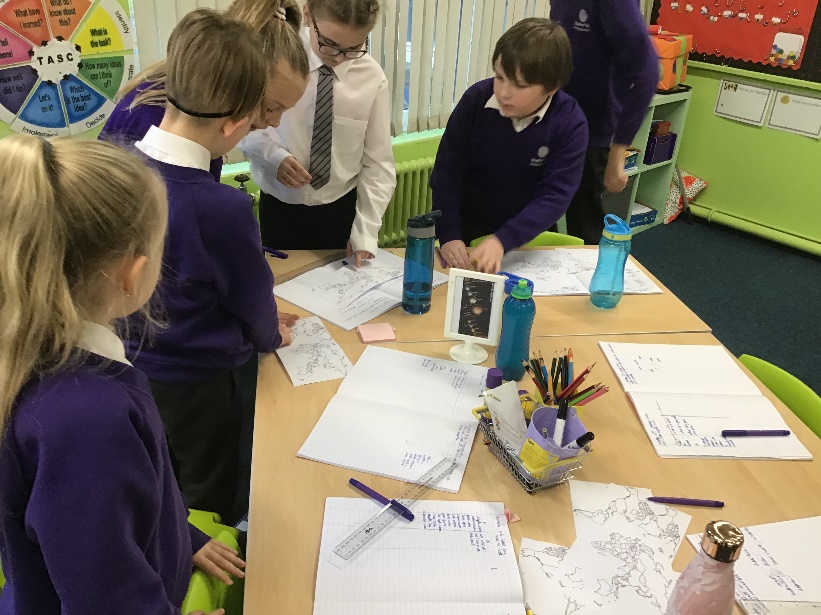 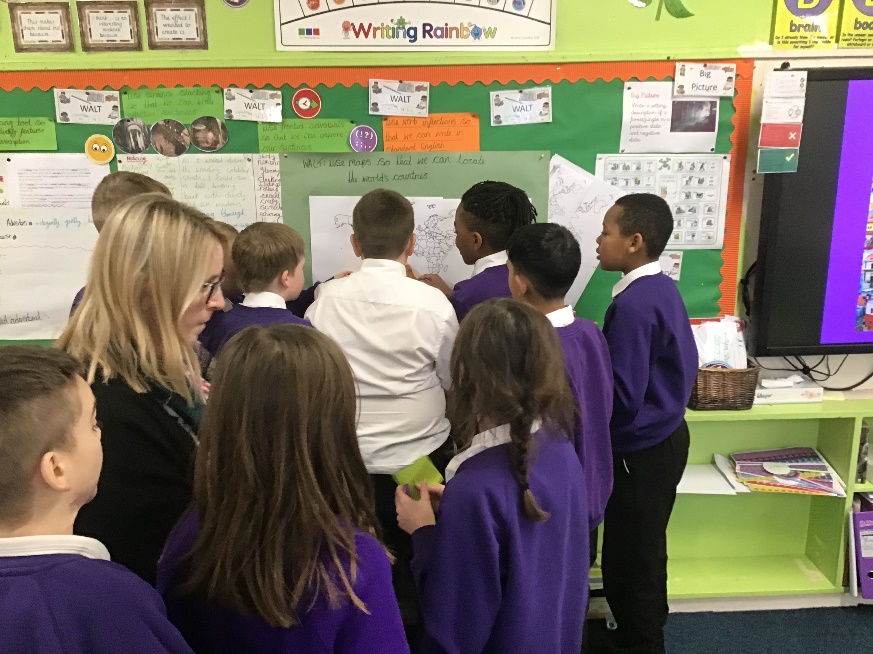 Here are 5D getting stuck into their new NICEr, ‘Man V Food’